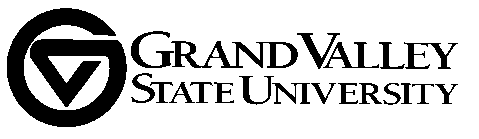 University Academic SenateExecutive Committee of the Senate
Karen Gipson, Chair  2013-14Tonya Parker, Vice Chair 2013-14MemorandumTO:		Executive Committee of the SenateFROM:	Karen Gipson, Chair, ECS/UASSUBJECT:	Meeting of the University Academic SenateDATE:		April 19, 2014cc:		UAS Distribution; Standing Committee Chairs; Dean’s CouncilMeeting Date:	April 25, 2014Time:			4:00 p.m. – 5:00 p.m.Place:			DEV – 107DGuests:  	Robert Adams, Chair of UCC and OEC;  Kyle Felker, Chair of FTLCAC; Bob Hollister; Chair of FSBC; Helen Klein, Chair of FFPAC; Mark Luttenton, Chair of GC;  Marie McKendall, Chair of FPPC;  Debbie Morrow; Vice-chair of UAC; Keith Rhodes, Chair of GEC;  Brent Smith, Chair of APSC; Proposed AgendaApproval of Agenda
Approval of Minutes UAS April 18, 2014 meeting
Report from the Chair
4.	Report from the Provost
5.	Report from the Student Senate 6.  	Old Business:a. Revision to AFF policy (previously approved by UAS)Attachment: Revised FPPC memo regarding Affiliate faculty  7. 	New Business: a. Graduate Admission PolicyAttachment: Memo from GC	b. EOY Reports from UAS Standing Committees  (see attachments)	Academic Policies and Standards Committee – Brent Smith, ChairFaculty Facilities Planning Advisory Committee – Helen Klein, ChairFaculty Salary and Budget Committee – Bob Hollister, ChairFaculty Personnel Policy Committee – Marie McKendall, ChairFaculty Teaching and Learning Center Advisory Committee – Kyle Felker, ChairGeneral Education Committee – Keith Rhodes, ChairGraduate Council – Mark Luttenton, ChairOnline Education Committee – Robert Adams, ChairUniversity Assessment Committee – Debbie Morrow,Vice-ChairUniversity Curriculum Committee – Robert Adams, ChairOpen commentAdjournmentPending Curriculum ProposalsFinal Plan – Under Standing Committee Review#8126 Masters in Medical Dosimetry – Approved by FSBC and GC; Dispatched to UCC.#8444 Minor in Occupational Science – Supported by FSBC; Tabled by UCC.#8515 Masters in Clinical Dietetics – Dispatched to FSBC, GC, UCC. 